12 坐井观天教学目标：    1．会认本课10个生字和会写本课8个生字。着重理解“坐井观天”、“大话”、“无边无际”等词语。    2．理解课文内容，懂得“坐井观天”这个成语比喻的是什么。并从中受到启发。    3．感情地朗读课文。教学重点：        1．生字新词和小鸟与青蛙的三次对话。    2．揭示寓意，理解成语“坐井观天”的意思。教学方法： 集中识字、表演朗读课时安排：两课时第一课时    一、揭题解题。    l．“观”是什么意思？    2．“坐井观天”是什么意思？（坐在井底看天）    3．谁坐在井里看天？它看到的天是什么样的？它的看法对不对？读了课文就知道了。二、初读课文，感知内容。    1．轻声自由读课文，要求读准字音，画出由生字组成的词语。认读生字、词语。    2．教师范读课文，要求听准生字的读音，看看课文分几个自然段？在每一自然段的前面标上序号。    3．分段指名读课文，正音。    4．这是发生在谁和谁之间的故事？它们为一件什么事争论？谁的意见对？三、细读课文，理解内容。    1．读第1自然段。    第1自然段有几句话？每句话讲了什么？“井沿”是指哪里？（看图理解井沿。）    2．读青蛙和小鸟的第一次对话。说说从他们的对话中你知道些什么？    指导朗读课文第一次对话。“你从哪儿来？”要读出疑问的语气。“我从天上来……”要用叙述的语气读，语调要平缓。    3．读青蛙和小鸟的第二次对话。“大话”是什么意思？课文里的“大话”是指什么？青蛙认为“天”只有多大？4“弄错”是什么意思？小鸟说谁“弄错”了？“弄错”了什么？“无边无际”是什么意思？小鸟为什么会说天是“无边无际”的？（因为小鸟飞了一百多里。）    5．指导朗读第二次对话。“朋友，别说大话了！......有那么远吗？”要读出劝告的语气，第二句要读出反问的语气。“你弄错了……”要读出肯定的语气。    6．读青蛙与小鸟的第三次对话。    7．青蛙为什么笑？（它认为自己的意见对，是小鸟错了。）    8．小鸟笑什么？它为什么劝青蛙出井口看一看？（小鸟笑青蛙的确是弄错了，还自以为是。因为青蛙整天坐在井里，看到天的范围只有井口那么大，看不到井范围以外的天，这就是它看错的根本原因。如果青蛙能跳出井口来看一看，就能看到天到底有多大。）    9．指导朗读第三次对话。表现出青蛙很自信的语气，小鸟耐心劝告的语气。四、朗读全文，思考：青蛙和小鸟为天的大小发生争论，都坚持自己的意见，认为对方错了，你认为谁对谁错呢？为什么？第二课时一、复习。    1．认读生字、词卡。    2．《坐井观天》这个故事讲的是一件什么事？二、熟读课文，理解成语。    1．分角色朗读全文。    2．青蛙和小鸟为天的大小发生了争论，它们各自的看法是怎样的？找出最能代表它们各自看法的一句话读一读。    （青蛙认为：“天不过井口那么大”；小马认为“天无边无际，大得很哪！”）    3．青蛙和小鸟它们各自的理由是什么？找出课文有关的句子读一读。    （青蛙：“我天天坐在井里，一抬头看见了天。”小鸟：“我从天上来，飞了一百多里。”）    4．它们的看法谁对？为什么？    5．揭示寓意，理解成语。    （l）课文中讲的“坐井观天”是什么意思？    （2）“坐井观天”是个成语。人们通常用它来比喻那些像井底之蛙的人，批评他们所见有限，还固执己见的态度。    （3）如果青蛙听了小鸟的劝告，跳出井口，它看到的天会是怎样的？想一想，它还会怎么说？    6．这是一篇寓言故事，它是通过一个短小的故事，告诉人们一个深刻的道理，从中受到启迪。你读了这篇寓言，你受到了什么样的启发呢？    （这篇寓言故事告诉我们看问题要眼界开阔，要全面，不要受已有经验的局限，要虚心听取他人的意见，不能自以为是。）三、识记字形，指导写字。    1．重点指导：    沿：第五画是横折弯，不是横折弯钩。    答：是上下结构的字，上面是竹字头，下面是“合”。    2．练习写字，完成课后“我会写”。板书设计：           12.坐井观天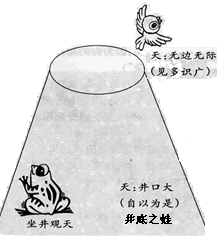 